Мониторинг объекта ( ОН – Суртаева Людмила Геннадьевна): с. Чернышевка, устройство уличного освещения (улицы Лермонтова, Садовая, Советская, Первомайская)24 июня 2022.Продолжаются работы по устройству освещения улиц с. Чернышевка. Улица Солнечная освещена, но не горят 4 светильника. По улицам Лермонтова и Садовая установлены опоры и началась работа по монтажу электрокабеля и светильников на опоры. 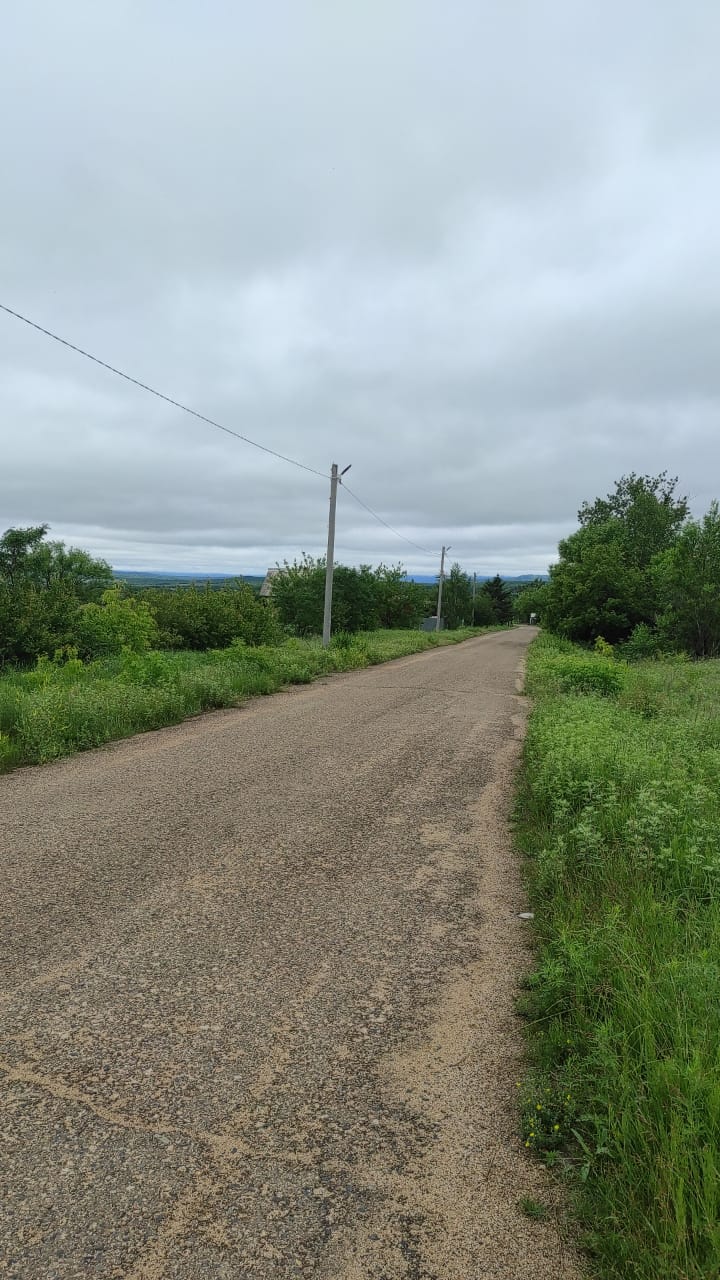 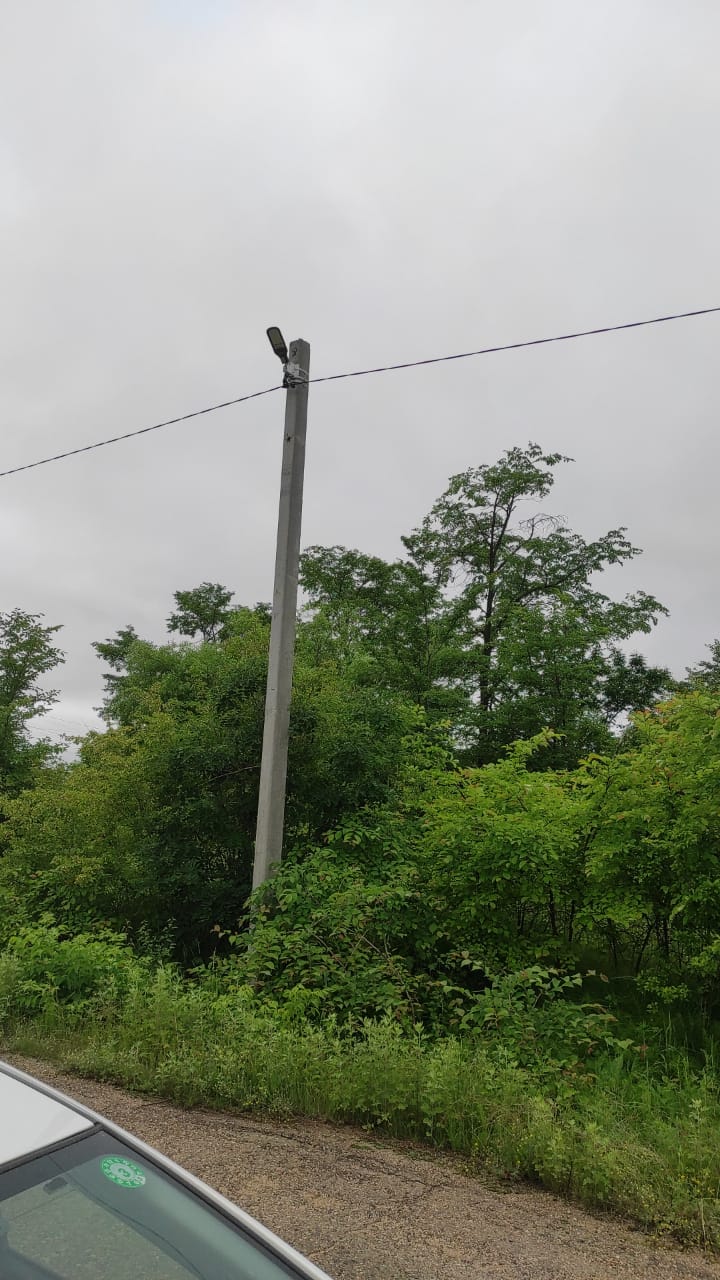 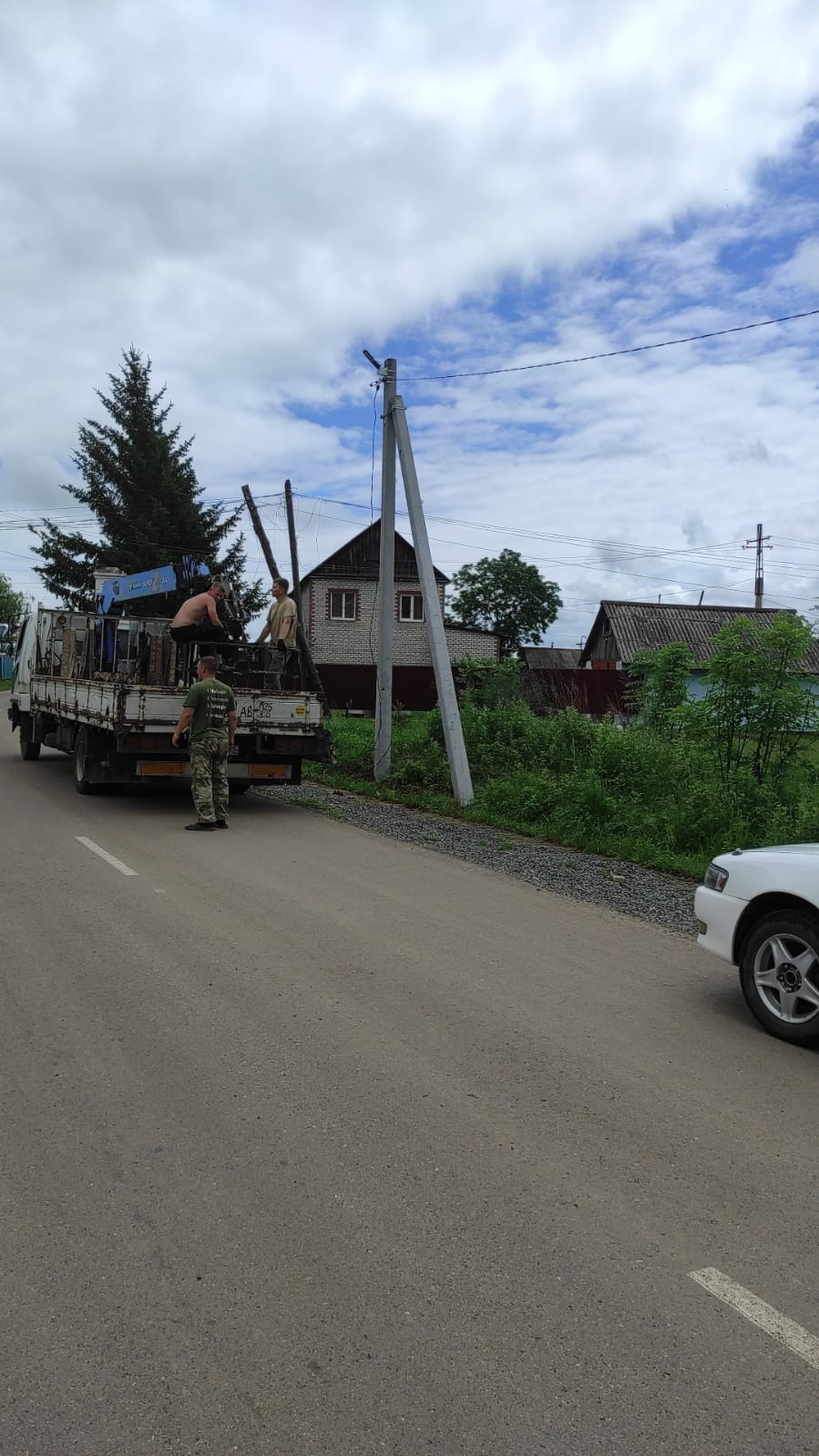 